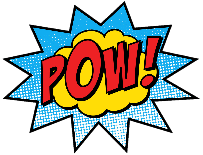 AbsencesCan you please ensure you ring or email school to inform us if your child is absent. If no phone call or email is given, we will contact you during the week regarding your child’s absence. It is essential that school is informed of their time off.  SicknessIf your child is ill (has been sick or had diarrhoea) please ensure they remain off school for 48hrs until it is suitable for them to return.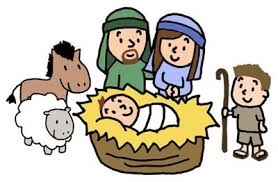 NativityWe are desperately searching for a Roman soldier helmet for our Nativity. If anybody has one we could borrow, could you please get in contact with Miss Kelly. 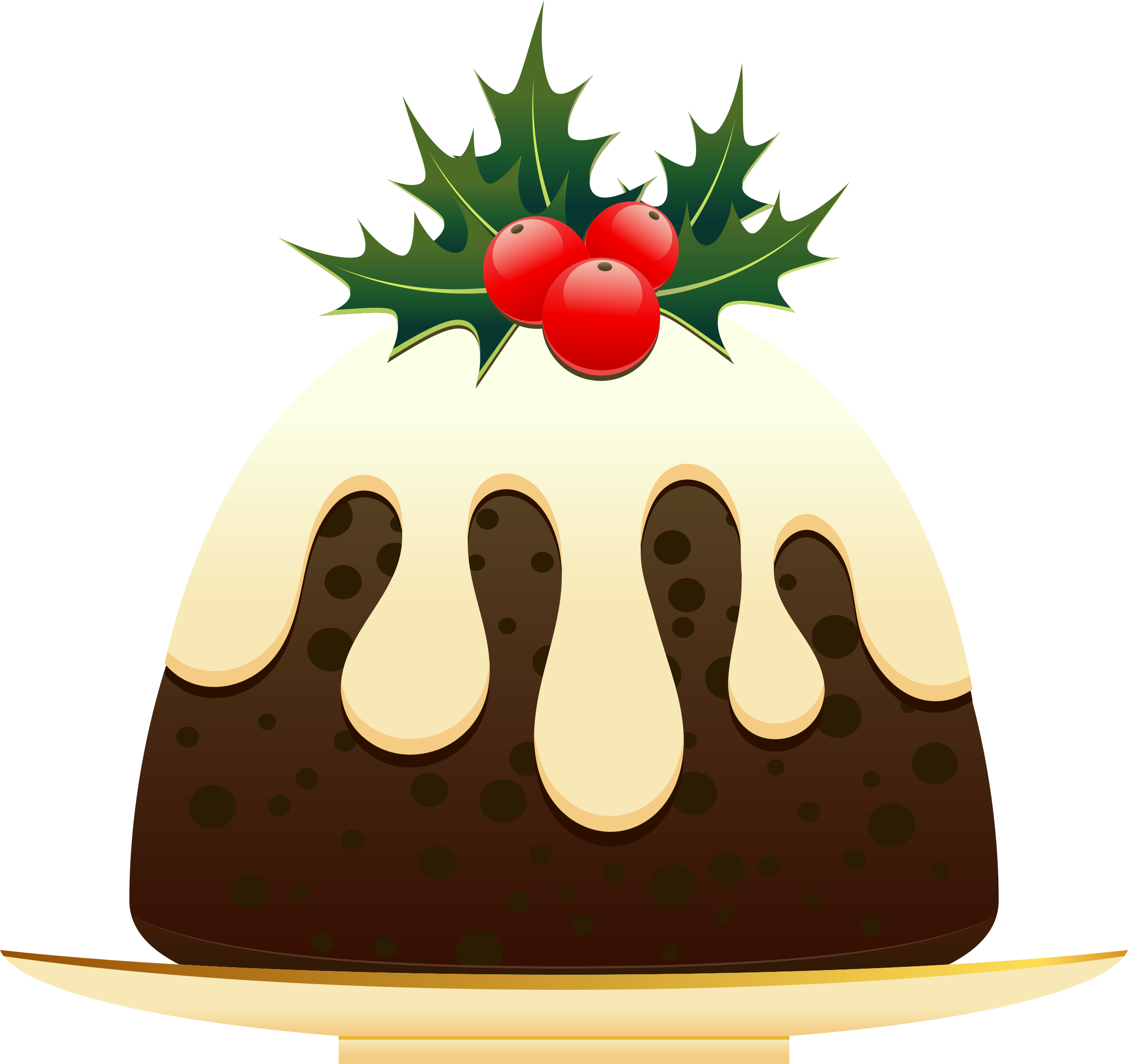 Christmas puddingChristmas pudding will be served to the whole school on 13th of December 2017. If you want your child to have a vegetarian option then please inform the office and they will inform the kitchen. 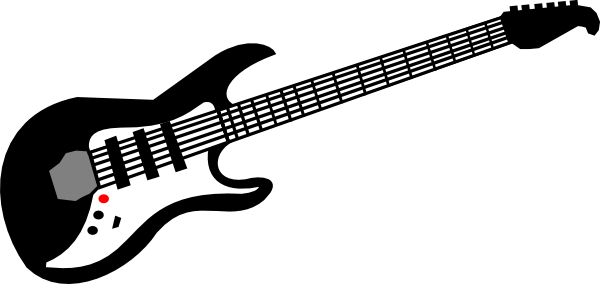 Learn to rock LEARN TO ROCK LESSONS AVAILABLE STARTING JANUARY 2018:  Afternoon Lessons in School Time/ Or After School

We have lesson places available for the following instruments

For Children in Reception

Piano, Keyboard, Singing and Drumkit

For Children in Years 1 to 6

Piano, Keyboard, Singing, Drumkit, Electric, Bass and Classical Guitar, Ukulele

We also operate an evening service at Burley Oaks Primary School on Tuesday evenings  Available to any student aged 4 to 18 from any school in the area:  Venue: Burley Oaks Primary School

Piano, Keyboard, Singing, Drumkit, Electric, Bass and Classical Guitar, Ukulele, Music Theory Tuition, Rock Band Coaching

CLOSING DATE FOR ALL APPLICATIONS IS FRIDAY 1 DECEMBER 2017

Please contact us at Learn to Rock for more details and an application form:

Tel:  01944 768724
Email:  admin@learntorock.co.uk

Cross CountryBen Rhydding Cross Country Saturday 11th November 2017Congratulations to the 67 Ben Rhydding children who ran in the third Wharfedale cross country event organised by Ben Rhydding. It was a super event well supported by the other schools and the community.Congratulations to the following children who achieved an incredible top 5 position.Mr Fletcher would like to thank parents, staff and volunteers for contributing to another successful cross country event for the school and community. We were particularly lucky with the weather and it was so good to see so many children and adults enjoying themselves. The next event is after Christmas; see the Harriers website for details.RUNNING CLUB WILL FINISH FOR THE CHRISTMAS BREAK ON TUESDAY 28TH NOVEMBER AND RESUME ON TUESDAY 9TH JANUARY.Thank you and well done again.Helen Jacques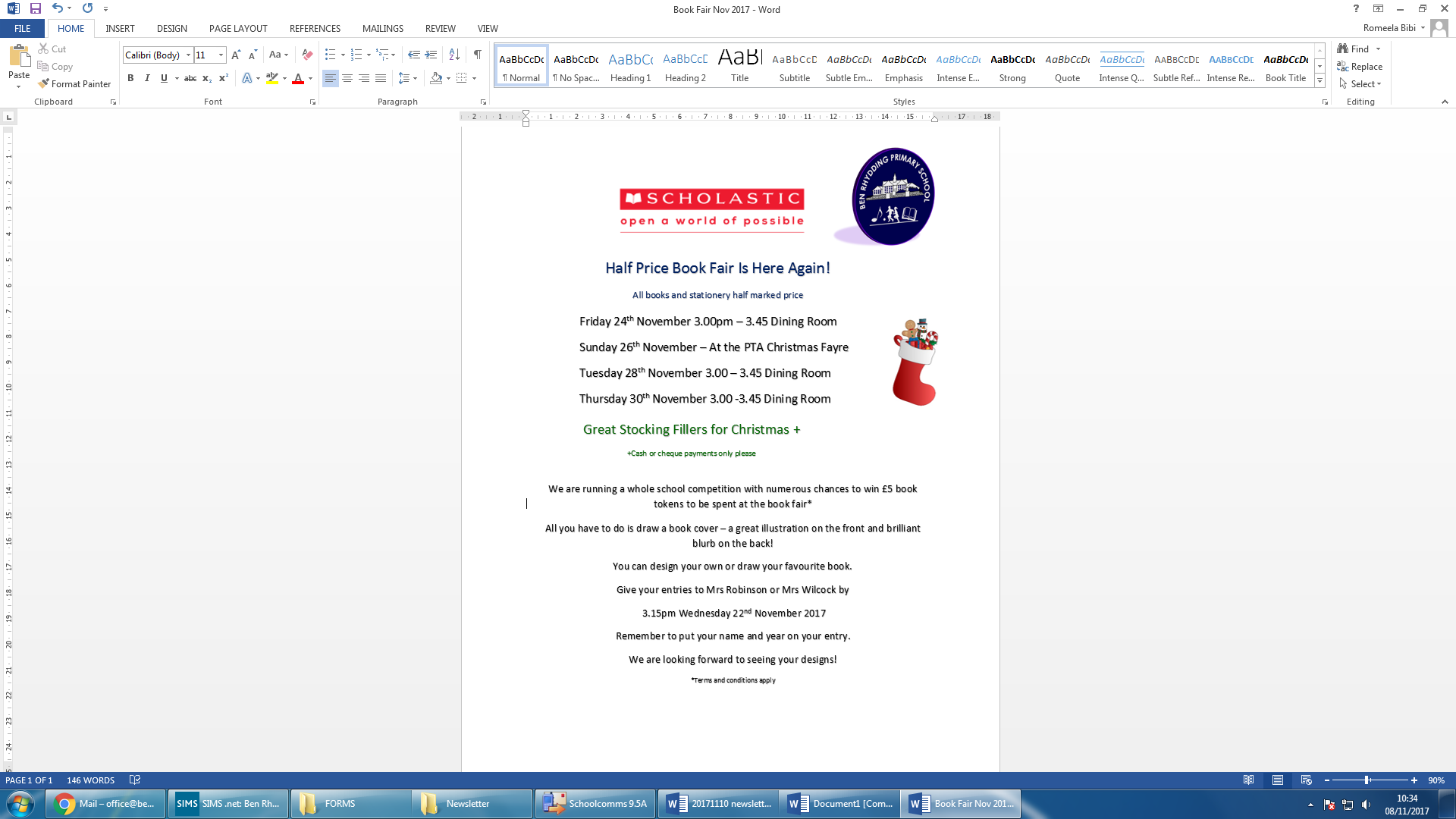 Message from The HeadteacherDear Parents/GuardiansI would like start by thanking the PTA for once again organising this year’s Christmas Fayre which is being held in school on Sunday afternoon from 1pm. The Christmas Fayre is always really well attended and provides the perfect start to the rest of the festive season. I’m looking forward to seeing you there and as well as enjoying the festive fun, spending lots of pennies!I would also like to say a big thank you to Claire Macina and Rob Ormrod. Claire works relentlessly on behalf of the school and the PTA to help us to continue improving the school. Claire and Rob made contact earlier in the year and Rob, being an experienced gardener, has given his time over the past few Saturdays to come into school and help us tidy up and reclaim the garden area at the front of the school.Rob has done a fabulous job with this garden and it should be ready for the pupils to use at the beginning of the spring term. This area will not only allow the pupils to get some ‘hands on’ experience of managing a garden but will also help the school to enhance ‘real’ learning and grow vegetables that can then sold or used in the school kitchen. A fabulous job, many thanks to Claire and Rob and everyone else that has been involved.It was lovely to see so many parents coming into school on Tuesday morning to take part in the EYFS stay and play. This is an event that the children thoroughly enjoy as well as giving the parents and guardians an opportunity to share the wonderful learning that the reception children experience. I would like to thank all the parents and guardians who were able to attend and the pupils and staff who help to organise the stay and play.On Thursday night the school held a PSCO talk for parents about online safety. This is an incredibly important issue that can, unfortunately, affect all children. The news is full of devastating stories regarding children who have suffered as a result of breaches of online safety - this includes things such as cyber bullying and grooming. I would like to thank Mrs Robinson and Mrs Wilcock along with the PSCO for organising this event. Watch this space for details of another session in the New Year.I would also like to remind parents and guardians that if ever they need any help, support and/or advice regarding any aspect of online safety or child protection then the school has a number of highly trained staff who would be able to both listen and help, please feel free to drop in or contact the school at any time. For more information on keeping your children safe online log on to www.thinkuknow.co.ukKind regardsMr HartfordAttendance for this weekAttendance for this weekChildren with 100% attendance this half termChildren with 100% attendance this half termChildren with 100% attendance this half termChildren with 100% attendance this half termChildren with 100% attendance this half termChildren with 100% attendance this half termChildren with 100% attendance this half termWk 1Wk 2Wk 3Wk 4Wk5Wk6ReceptionReception93%98%95%99%Year 1Year 194%87%88%89%Year 2Year 296%96%98%98%Year 3Year 396%98%96%99%Year 4Year 470%95%98%97%Year 5Year 597%87%98%96%Year 6Year 699%86%97%84%Children who were late for school:  8Children who were late for school:  8Well done to all of you who have achieved this!Well done to all of you who have achieved this!Well done to all of you who have achieved this!Well done to all of you who have achieved this!Well done to all of you who have achieved this!Well done to all of you who have achieved this!Well done to all of you who have achieved this!Learning HeroesLearning HeroesLearning HeroesLearning HeroesCongratulations to our learning heroes for this weekCongratulations to our learning heroes for this weekCongratulations to our learning heroes for this weekCongratulations to our learning heroes for this weekClassLearning hero Reason Reason Reception Nancy CranniganFor being an independent learner and trying things first before asking for helpFor being an independent learner and trying things first before asking for helpYear 1Walter ScottFor persevering with his work even when he finds it difficult For persevering with his work even when he finds it difficult Year 2Leila WellerShe’s putting so much effort into her learning She’s putting so much effort into her learning Year 3Amelie HaslamFor working hard to improve all her learning skillsFor working hard to improve all her learning skillsYear 4Leo Snedden He is showing good effort and progress in maths and he is a very kind boy. He is showing good effort and progress in maths and he is a very kind boy. Year 5Simran KaurAlways cheerful and always puts effort in. She is nice to everybody.Always cheerful and always puts effort in. She is nice to everybody.Year 6Kiran DegregorioHis mature curiosity to his learning helps him learn more and progress well His mature curiosity to his learning helps him learn more and progress well Caretaker Award WinnersFor having the cleanest classroomCaretaker Award WinnersFor having the cleanest classroomCaretaker Award WinnersFor having the cleanest classroomKey Stage 1 – Year 2Key Stage 2 – Year 3Dates for your DiaryNovemberSunday 26th – PTA Christmas FayreMonday 27th  – Bradford Aquatics doing water safety presentation 11.15 – 12.00Tuesday 28th  – Yr 6 Colour Museum trip DecemberMonday 4th – What’s a story at St Johns from 9-12 Tuesday 5th – PTA school disco (KS1 5pm - 6pm KS2 6.15pm – 7.15pm)Tuesday 5th – KS1 Nativity dress rehearsal 9.15amWednesday 6th – KS1 nativity to Parents – 5.30pmThursday 7th  – Stay and Play – Reception Class - 9am – 10.15amFriday 8th –   Year 5/6 assembly Friday 8th –  KS1 nativity to Parents- 9.15amJanuaryFriday 12th  – Stay and Play – Reception Class - 9am – 10.15amMonday 22nd  – Stay and Play – Reception Class - 9am – 10.15amFebruaryWednesday 7th  – Stay and Play – Reception Class - 9am – 10.15amTuesday 27th  – Stay and Play – Reception Class - 9am – 10.15amRaceNamePositionReception GirlsHarriet CarterNancy Crannigan3rd4th Year 1 BoysSebastian Quaife2nd Year 2 GirlsIris Smith3rd Year 3 GirlsEmily Wood3rd Year 3 BoysTed AtkinsonAlex Rawse1st5th  Year 4 GirlsImogen Oliver3rd Year 5 BoysAlexander Wolfenden1st TeamPositionTeam membersReception Girls3rd TeamHarriet Carter, Nancy Crannigan, Olive McCallion Isla Moffat, Ruby Nash.Year 1 Girls3rd  TeamOlivia Pell, Charlotte de la Poer, Anna Clegg, Annie Chapman, Sophie Nunns, Sophie Clegg.Year 2 Boys3rd  Team James Hammond, Robert Carter, Ben Winterbottom, Rupert Home, Charlie Eccles, Tom Moffat.Year 3 Girls2nd  TeamKitty Picken, Emily Wood, Julia Iglesias, Holly Chapman, Isabelle de la Poer.Year 3 Boys 3rd  TeamTed Atkinson, Alex Rawse, Marvin Foulger, Joshua Nunns, Joshua Kealey, Samuel Hess.Year 4 Girls3rd TeamImogen Oliver, Edith Eccles, Lydia Green, Freya Hein.Year 5 Boys3rd TeamAlexander Wolfenden, George Docherty, Callum Sawyer, James Cumberland, Woody Muirhead.